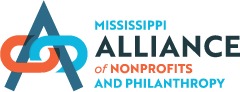 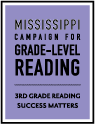 Small Grants ProgramBudget FormComplete the following line-item form showing all costs associated with this project:NOTE:  Total in second column must be at least 50% of total in first column for implementation grants.  No matching funds are required for planning grants.Identification of Matching FundsNOTE:  THIS PAGE IS TO BE COMPLETED ONLY BY APPLICANTS FOR IMPLEMENTATION GRANTS.  NO MATCHING FUNDS ARE REQUIRED FOR PLANNING GRANTS.Identify in the chart below all sources of matching funds provided by other organizations or entities, including in-kind contributions, indicating whether in-kind contributions are secured (S) or pending (P):NOTE:  Matching funds must be at least 50% of the total requested grant and must be committed or secured for a grant agreement to be executed.  See the instructions for the Budget Narrative on additional information required for matching funds, including letters of commitment or other documentation.Other Revenues Supporting the ProjectIdentify in the chart below all sources of cash or other revenues provided directly by the applicant that will support the Project, including general revenues, earned income and other grants:Expenditures or Costs by Line ItemMS GLR Grant Funds RequestedMatching Funds, In-Kind ContributionsTotal Project CostsPersonnelFringe BenefitsVolunteer Time/ServicesContractual ServicesTravelMaterials and SuppliesMarketing and PromotionEquipment PurchasesOther Costs (Specify)TOTAL PROJECT COSTSSource of Matching Funds, ContributionsAmount of Cash Contribution(s)In-Kind Costs, ContributionsTotal Project ContributionsIn-Kind StatusSource of RevenuesAmountStatus